Title: Addressing Capability Gaps in the S-100 Portrayal ModelS-100 Maintenance - Change Proposal FormChange Proposal Type (Select only one option)Location (Identify all change proposal locations)Change ProposalSee accompanying redlines for part 9/9a. Fig. 9-10 UML changes highlighted: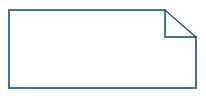 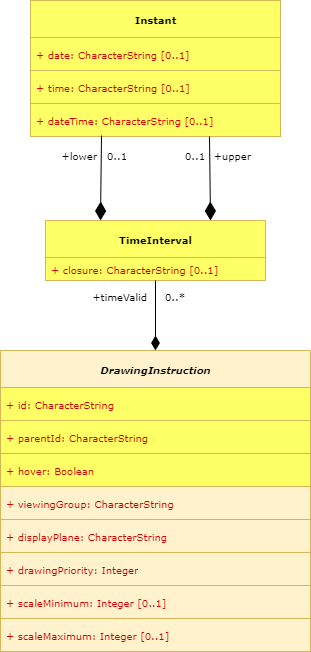 Change Proposal JustificationSee TSM7-5.4 Addressing Capability Gaps in the S-100 Portrayal Model.Adds support for S-52 hover-over, Date Dependent Symbology, and Dependent Symbol Visibility (labels and highlights – e.g. text and SY(INFORM01 / CHDATD01))What parts of the S-100 Infrastructure will this proposal affect?	S-100 Feature Concept Dictionary Interface or Database	S-100 Portrayal Register	S-100 Feature Catalogue Builder	S-100 Portrayal Catalogue Builder	S-100 UML Models	S-100 GitHub SchemasPlease send completed forms and supporting documentation to the secretary S-100WG.OrganisationNIWCDateContact David GrantEmailS100Viewer@navy.mil1.Clarification2.Correction3.Extension X